 Half Term Glass Workshop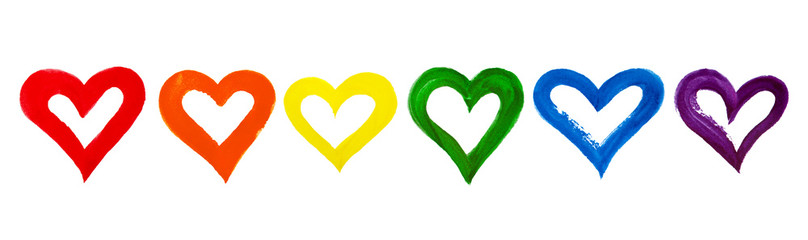 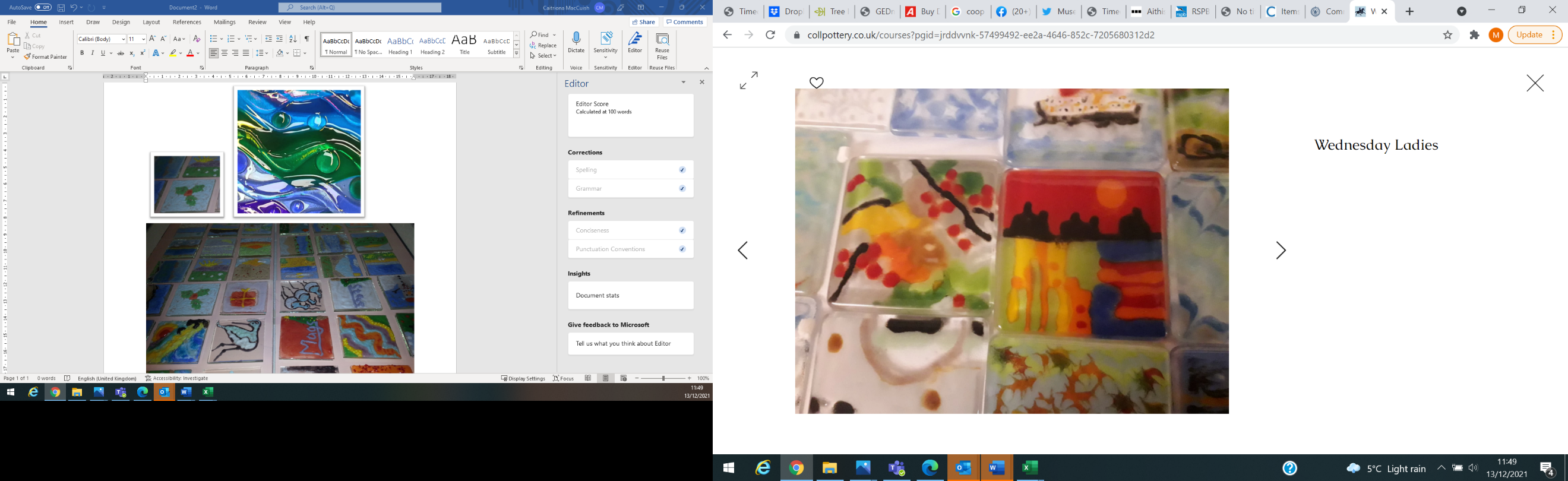 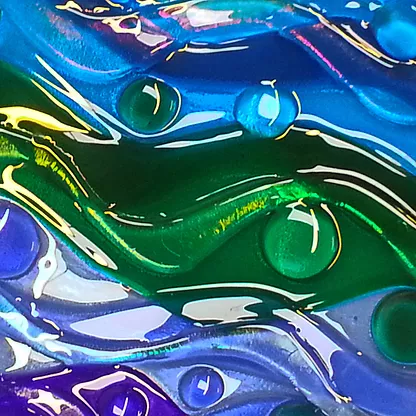 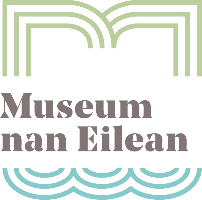 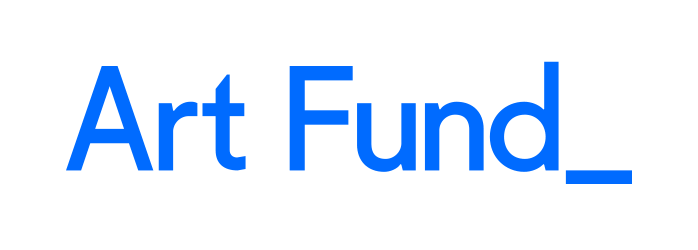 